Сумська міська рада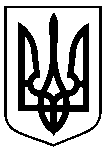 Виконавчий комітетРІШЕННЯвід  10.01.2020   № 1Про хід опалювального сезону 
2019-2020 років на території обслуговування Котельної північного промвузла акціонерного товариства «Сумське НВО»Враховуючи лист акціонерного товариства «Сумське НВО» від 20.12.2019 № 55-1/54 щодо неможливості самостійно забезпечити безперебійне надання послуг з постачання теплової енергії та гарячої води споживачам на території обслуговування Котельної північного промвузла акціонерного товариства «Сумське НВО» та заслухавши інформацію представника акціонерного товариства «Сумське НВО» та департаменту інфраструктури міста Сумської міської ради, відповідно до пункту 28 розділу 4 Регламенту роботи виконавчих органів Сумської міської ради, затвердженого рішення виконавчого комітету Сумської міської ради від 16.05.2017 № 250, керуючись підпунктом 8 пункту «а» статті 27, підпунктом 1 пункту «а» статті 30, частиною першою статті 52 Закону України «Про місцеве самоврядування в Україні», виконавчий комітет Сумської міської радиВИРІШИВ:1. Інформацію представника акціонерного товариства «Сумське НВО» та інформацію департаменту інфраструктури міста Сумської міської ради згідно з додатком  взяти до відома 2. Роботу акціонерного товариства «Сумське НВО» в частині проходження опалювального сезону  2019-2020 років визнати недостатньою. 3. Акціонерному товариству «Сумське НВО» вжити невідкладних заходів по забезпеченню споживачів на території обслуговування Котельної північного промвузла акціонерного товариства «Сумське НВО» безперебійними послугами з постачання теплової енергії та гарячого водопостачання. 4.  Контроль за виконанням даного рішення покласти на заступника міського голови з питань діяльності виконавчих органів ради згідно з розподілом обов’язків.Міський голова                          					     О.М. ЛисенкоПавленко  700590Розіслати: Журба О.І. Павленко В.І.  Лук’яненко В.М. ІНФОРМАЦІЯпро хід опалювального сезону  2019-2020 років на території обслуговування Котельної північного промвузла акціонерного товариства «Сумське НВО»Згідно з пунктом 1 рішення виконавчого комітету від 18.06.2019 року № 322 «Про визначення виробників та виконавців комунальних послуг з постачання теплової енергії, гарячої води, централізованого водопостачання та водовідведення» АТ «Сумське НВО» визначене виробником та виконавцем комунальних послуг з постачання теплової енергії та гарячої води в межах території обслуговування. На виконання рішення виконавчого комітету Сумської міської ради від 09.04.2019 року № 224 «Про підготовку міського господарства до роботи в осінньо-зимовий період 2019-2020 років», головний інженер Дирекції «Котельня Північного промвузла» АТ «Сумське НВО» Коваленко Л.М. на засіданні виконавчого комітету Сумської міської ради 28.08.2019 року звітував про виконання заходів з підготовки підприємства до роботи в осінньо-зимовий період. В своїй доповіді він зазначив, що обладнання Дирекції «Котельня Північного промвузла» АТ «Сумське НВО» підготовлено до несення навантаження в осінньо-зимовий період 2019-2020 р.р.,  підписані всі необхідні для роботи в опалювальному періоді договори зі споживачами та постачальниками енергоресурсів.Ліміти природного газу на опалювальний період 2019-2020 років надані НАК «Нафтогаз України» для АТ «Сумське НВО».20.09.2019 року Інспекцією Держенергонагляду у Сумській області підписаний акт готовності теплового господарства Дирекції «Котельня ППВ» акціонерного товариства «Сумське НВО» до роботи в опалювальний період 2019-2020 років.          АТ «Сумське НВО» є надавачем послуг у сфері теплопостачання на підставі ліцензій НКРЕКП на виробництво, транспортування та постачання теплової енергії. Рішенням виконавчого комітету Сумської міської ради від 23.07.2019 
№ 426 встановлені тарифи на теплову енергію, її виробництво, постачання і транспортування, на послуги з постачання теплової енергії та постачання гарячої води, які надаються АТ «Сумське НВО».Не зважаючи на викладене вище, листом від 20.12.2019 № 55-1/54 генеральний директор АТ «Сумське НВО» Лук’яненко В.М. повідомив міську раду  про неможливість самостійно забезпечити безперебійне надання послуг з постачання теплової енергії та гарячої води споживачам  Котельної північного промвузла та зазначив,  що  з метою сталого функціонування  життєво важливих  об’єктів інфраструктури міста центральної та північної частини міста Суми  з 11.12.2019 року укладені  договори  з ТОВ «Енержі Сервіс»  на передачу  майна  в оренду для провадження  господарської діяльності  з виробництва, постачання та транспортування  теплової енергії.            З метою недопущення критичної ситуації в сфері життєдіяльності міста департаментом інфраструктури міста  направлені листи до Управління Служби безпеки України в Сумській області, Прокуратури Сумської області з проханням втрутитися в дану ситуацію та  надати правову оцінку дій керівників АТ «Сумське НВО».  В.о. директора департаменту 			     		В.І. Павленко            Додаток                                                                            до рішення виконавчого комітету                                                                                                від 10.01.2020   №  1